16 января 2019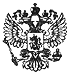 Приказ Министерства здравоохранения РФ от 21 декабря 2018 г. N 898н "О внесении изменений в сроки и этапы аккредитации специалистов, а также категорий лиц, имеющих медицинское, фармацевтическое или иное образование и подлежащих аккредитации специалистов, утвержденные приказом Министерства здравоохранения Российской Федерации от 22 декабря 2017 г. N 1043н"Зарегистрировано в Минюсте РФ 14 января 2019 г.Регистрационный N 53347     Приказываю:     Внести изменения в сроки и этапы аккредитации специалистов, а такжекатегорий лиц, имеющих медицинское, фармацевтическое или иное образованиеи подлежащих аккредитации специалистов, утвержденные приказомМинистерства здравоохранения Российской Федерации от 22 декабря 2017 г.N 1043н (зарегистрирован Министерством юстиции Российской Федерации 19января 2018 г., регистрационный N 49696), согласно приложению.Министр                                                   В.И. Скворцова                                                               Приложение                                   к приказу Министерства здравоохранения                                                     Российской Федерации                                             от 21 декабря 2018 г. N 898н                               Изменения,   которые вносятся в сроки и этапы аккредитации специалистов, а такжекатегории лиц, имеющих медицинское, фармацевтическое или иное образование      и подлежащих аккредитации специалистов, утвержденные приказом Министерства здравоохранения Российской Федерации от 22 декабря 2017 г.                                 N 1043н     1. Позицию, касающуюся аккредитации специалистов с 1 января2019 года, изложить в следующей редакции:"+------------------------------------------------------------------------+|с 1 января |лица, получившие после 1 января 2019 года высшее образование||2019 года  |по основным образовательным программам в соответствии с     ||           |федеральными государственными образовательными стандартами в||           |области образования "Здравоохранение и медицинские науки"   ||           |(уровень ординатуры), требования к результатам освоения     ||           |основных образовательных программ профессионального         ||           |образования в части профессиональной компетенции которых    ||           |сформированы на основе соответствующих профессиональных     ||           |стандартов (при наличии)2 по специальностям: "Неврология",  ||           |"Кардиология", "Общая врачебная практика (семейная          ||           |медицина)", "Онкология", "Педиатрия", "Терапия"             ||           |------------------------------------------------------------||           |лица, получившие после 1 января 2019 года дополнительное    ||           |профессиональное образование по программам профессиональной ||           |переподготовки, разработанным на основании установленных    ||           |квалификационных требований, профессиональных стандартов и  ||           |требований соответствующих федеральных государственных      ||           |образовательных стандартов высшего образования (уровень     ||           |ординатуры) к результатам освоения образовательных программ3||           |по специальностям: "Неврология", "Кардиология", "Общая      ||           |врачебная практика (семейная медицина)", "Онкология",       ||           |"Педиатрия", "Терапия"                                      |+------------------------------------------------------------------------+------------------------------     2 В соответствии с частью 7 статьи 11 Федерального закона от 29декабря 2012 г. N 273-ФЗ "Об образовании в Российской Федерации"(Собрание законодательства Российской Федерации, 2012, N 53, ст. 7598;2015, N 18, ст. 2625).     3 В соответствии с частью 10 статьи 76 Федерального закона от 29декабря 2012 г. N 273-ФЗ "Об образовании в Российской Федерации"(Собрание законодательства Российской Федерации, 2012, N 53, ст. 7598;2016, N 1, ст. 24, 72; N 27, ст. 4223).".------------------------------     2. Позицию, касающуюся аккредитации специалистов с 1 января2020 года, дополнить следующими категориями лиц, подлежащих аккредитацииспециалистов:"+------------------------------------------------------------------------+|с 1 января |лица, получившие после 1 января 2020 года высшее образование||2020 года  |по основным образовательным программам в соответствии с     ||           |федеральными государственными образовательными стандартами в||           |области образования "Здравоохранение и медицинские науки"   ||           |(уровень бакалавриата, уровень магистратуры, уровень        ||           |ординатуры)                                                 ||           |------------------------------------------------------------||           |лица, получившие после 1 января 2020 года дополнительное    ||           |профессиональное образование по программам профессиональной ||           |переподготовки, разработанным на основании установленных    ||           |квалификационных требований, профессиональных стандартов и  ||           |требований соответствующих федеральных государственных      ||           |образовательных стандартов среднего профессионального и     ||           |(или) высшего образования к результатам освоения            ||           |образовательных программ2                                   |+------------------------------------------------------------------------+                                                                       ".Обзор документаБакалавры и магистры медицины перейдут на процедуру аккредитации с 2020 г.
Минздрав отложил на 1 год сроки перехода к процедуре аккредитации для лиц, которые:
- освоили программы бакалавриата, магистратуры или ординатуры в области "Здравоохранение и медицинские науки";
- завершили обучение на курсах профпереподготовки.
Они начнут проходить аккредитацию с 2020 г., а не с 2019 г.
Уточнено, что с 2019 г. аккредитацию проходят только ординаторы и лица, прошедшие профпереподготовку, по следующим специальностям: неврология, кардиология, общая врачебная практика (семейная медицина), онкология, педиатрия, терапия.
Зарегистрировано в Минюсте РФ 14 января 2019 г. Регистрационный № 53347.

ГАРАНТ.РУ: http://www.garant.ru/hotlaw/federal/1238217/#ixzz5csfln8yv